 Общество с ограниченной ответственностью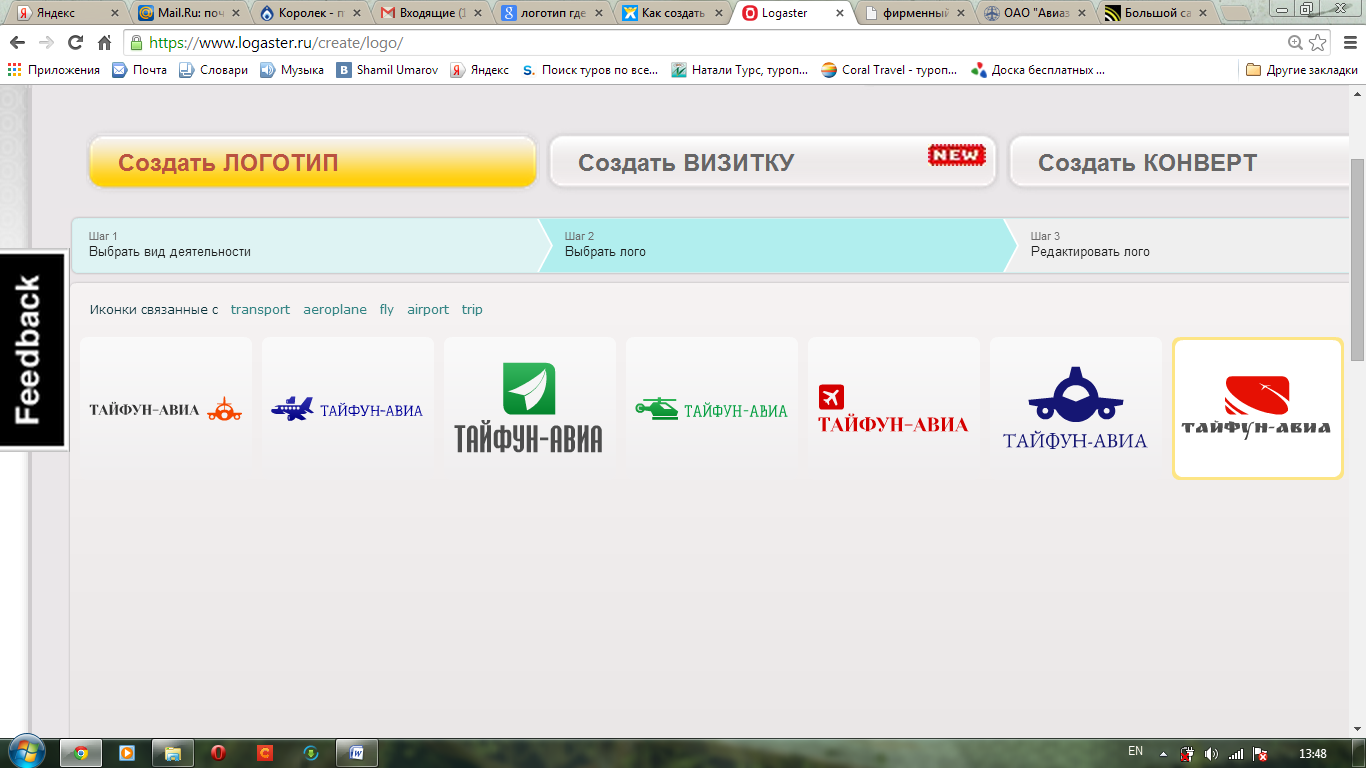  «ТАЙФУН-АВИА»ОГРН 1141690031647, ИНН/КПП 1655292010/165501001р/с № 40702810200070022302 в АКБ «Энергобанк» г. Казани,кор/счет № 30101810300000000770, БИК 049205770Юр. Адрес: 420111, г. Казань, ул. Московская, дом 22, оф 12.Руководителям предприятийУважаемые Коллеги!Компания «ТАЙФУН-АВИА» Сообщает о возможности поставки 2 (два) вертолета Ми-8АМТ в комплектации в соответствии с Приложением № 1 к настоящему Коммерческому предложению на нижеуказанных условиях:Цены указаны на условиях самовывоза вертолетов с территории продавца по адресу: Российская Федерация, г. Улан-Удэ.Гарантийным сроком (гарантийной наработкой) на каждый вертолет по настоящему Коммерческому предложению является следующее: 12 (двенадцать) месяцев с даты поставки или 300 (триста) летных часов с даты изготовления каждого вертолета, в зависимости от того, что истечет раньше.Условия оплаты: Расчеты по договору на поставку вертолетов предлагается осуществлять в следующем порядке: 100 (сто) процентов от цены вертолетов оплачиваются в течение 10 (десяти) календарных дней с даты подписания договора. Срок передачи вертолетов без учёта оформления сопроводительной документации 40 дней. Компания «ТАЙФУН-АВИА» надеется на плодотворное сотрудничество и готова рассмотреть проекты любой сложности.   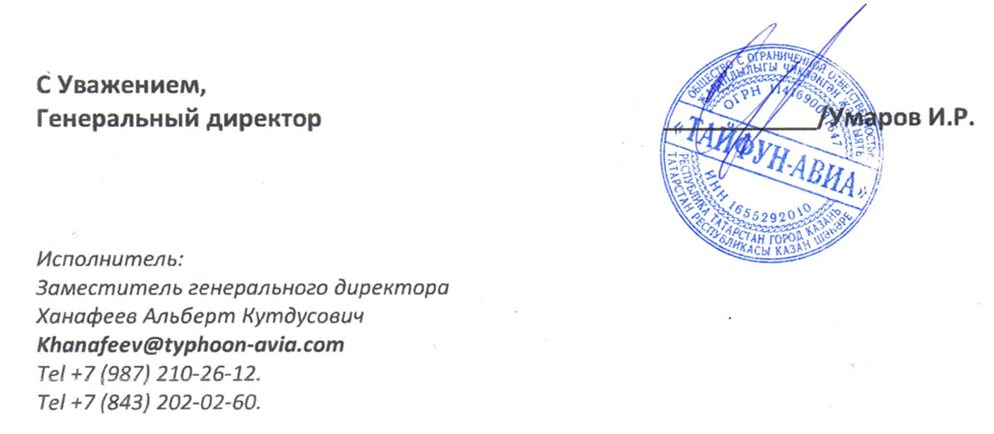 Приложение №1к Коммерческому предложению ПЕРЕЧЕНЬосновных комплектующих изделийи дополнительного оборудования,устанавливаемых на каждый вертолет Ми-8АМТ Раздел I.Раздел II.Примечание:При наличии доработки борта под установку подвески наружной устанавливается третья фара ФПП-7М.НаименованиеГод изг-яЦена за ед. долл. СШАКол-воИтого. долл. СШАВертолеты Ми-8АМТ в комплектации в соответствии с Приложением № 1 к настоящему Коммерческому предложению, с одиночным комплектом (1:1) запасных частей, инструмента, средств наземного обслуживания и комплектом эксплуатационно- технической документации20199 500 000219 000 000№ п/пНаименованиеОбозначениеКол-воЕд. изм.ПримечаниеСиловая установка, несущая система и трансмиссияСиловая установка, несущая система и трансмиссияСиловая установка, несущая система и трансмиссияСиловая установка, несущая система и трансмиссияСиловая установка, несущая система и трансмиссияСиловая установка, несущая система и трансмиссияДвигательТВ3-117ВМ сер. 02шт.2Вспомогательная силовая установкаSAFIR 5K/G MIк-т1Пылезащитное устройство8АМТ-6820-00-01/02к-т1Главный редукторВР-14шт.1Усиленная трансмиссия 8М-1500-000СБк-т1Автомат перекоса8-1960-000шт.1Вентилятор8А-6311-00 сер. 4шт.1Карданный вал привода вентилятора8А-6314-00шт.1Втулка несущего винта8-1930-000 сер. 02шт.1Лопасти несущего винта (5 шт.)8АТ-2710-00к-т1Винт рулевой246-3904-000 сер. 01шт.1Виброгасящее устройство8АМТ-1250-00шт.1Топливная и масляная системыТопливная и масляная системыТопливная и масляная системыТопливная и масляная системыТопливная и масляная системыТопливная и масляная системыЭлектроприводной центробежный насосЭЦН91Сшт.2Электроприводный центробежный насос463Бшт.1Клапан поплавковый766300А-1-Тшт.1Кран перекрывной768600МАшт.5Кран электрический магнитный610200Ашт.3Кран перепускной637000шт.1Кран перекрывной633630шт.1Кран сливной601100-1шт.2Кран сливной636700Ашт.4Блок воздушно-масляных радиаторов5349Тшт.2Управление и гидросистемаУправление и гидросистемаУправление и гидросистемаУправление и гидросистемаУправление и гидросистемаУправление и гидросистемаКомбинированный агрегат управленияКАУ-115АМшт.4Фильтр гидравлический8Д2.966.017-2шт.2Фильтр гидравлический тонкой очисткиФГ11БНшт.2Электромагнитный тормозЭМТ-2Мшт.3Автомат разгрузки насосаГА-77Вшт.2Кран двухпозиционныйГА-74М/5шт.2Электрический магнитный кранГА192Тшт.6ДозаторГА172-00-2/Тшт.1Насос шестеренчатыйНШ39Мшт.2Клапан обратныйОК-10Ашт.4Клапан аварийного питанияГА-59/1шт.1ЭлектромеханизмМП-100М сер. 2шт.2Цепь, 67 звеньевПР 15.875-2300-1-67шт.1РукояткаРУ-2шт.2Система подвижных упоровСПУУ-52шт.1Фюзеляж, шасси и пневмосистемаФюзеляж, шасси и пневмосистемаФюзеляж, шасси и пневмосистемаФюзеляж, шасси и пневмосистемаФюзеляж, шасси и пневмосистемаФюзеляж, шасси и пневмосистемаШина переднего шасси595Х185 модель 14шт.2Шина основного шасси865Х280 модель 1Ашт.2Амортизатор основного шасси8А-4101-00Б-1шт.1Амортизатор основного шасси8А-4101-00Б-2шт.1Рычажная амортстойка переднего шасси8А-4201-00Ашт.1КомпрессорАК-50Т1 сер. 3шт.1Стекло обзорное боковое (правое)В8БП.000шт.1Стекло обзорное боковое (левое)В8БП.000-01шт.1Колесо нетормозное под шину размером595 * 185К2116шт.2Колесо под шину размером 865 * 280КТ97-310шт.2Тормоз колесаKT97-220-1шт.1Тормоз колесаКТ97-220-2шт.1Клапан редукционныйУП25/2шт.1Редукционный ускорительУПОЗ/2Мшт.1Амортизатор хвостовой опорыВ24-4301-100-7шт.1Грузовые створки с центральным люком-к-т1Противопожарная, противообледенительная системы и системы отопления и вентиляцииПротивопожарная, противообледенительная системы и системы отопления и вентиляцииПротивопожарная, противообледенительная системы и системы отопления и вентиляцииПротивопожарная, противообледенительная системы и системы отопления и вентиляцииПротивопожарная, противообледенительная системы и системы отопления и вентиляцииПротивопожарная, противообледенительная системы и системы отопления и вентиляцииОгнетушитель1-4-4-хладон 114В2к-т2Заслонка регулирующая1919Тшт.2ЭлектровентиляторДВ-302Тшт.3ЭлектровентиляторЭВ-0,7-1640шт.5Огнетушитель ручнойОР1-2,0-20-30 Хладоншт.2Система сигнализации о пожареССП-ФК сер. 2шт.3Регулятор температурыТЭР-1Мшт.6АвтотрансформаторАТ-8-3шт.2Электромеханизм стеклоочистителяЭПК-2Т-60шт.2Программный механизмПМК-21ТВ сер. 3шт.1ТокосъемникТСВ36М313шт.1Токосъемник хвостового винта8АТ-7420шт.1Сигнализатор обледененияСО-121ВМ вар. «А»шт.1Термометр воздухаТВ-19Тк-т1Агрегаты электрооборудования и коммутационная аппаратураАгрегаты электрооборудования и коммутационная аппаратураАгрегаты электрооборудования и коммутационная аппаратураАгрегаты электрооборудования и коммутационная аппаратураАгрегаты электрооборудования и коммутационная аппаратураАгрегаты электрооборудования и коммутационная аппаратураГенератор переменного токаГТ40ПЧ8Вшт.2Рама монтажнаяРМ-355Гшт.2Блок регулирования напряженияБРН120Т5А-3Сшт.2Блок защиты и управленияБЗУНП355Гшт.2Блок трансформаторов токаБТТ40БТшт.2Блок чередования фазБЧФ-208шт.1ТрансформаторТС310С04Бшт.2Трансформатор понижающийТР-115/36шт.2Преобразователь трехфазный статическийПТС-800БМшт.1Преобразователь статический однофазныйСПО-9шт.1Автомат переключения шинАПШ-3Мшт.2БлокБСГО400Ашт.1Выпрямительное устройствоВУ-6Бк-т3Комплексный аппаратДМР-200ВУшт.2Автомат пуска двигателяАПД-78Ашт.1Батарея аккумуляторная20НКБН-25-ТД-У3шт.2Вилка штепсельного разъема аэродромного питанияШРАП-500Кшт.1Вилка штепсельного разъема аэродромного питанияШРАП-400-3Фшт.1Светотехническое оборудованиеСветотехническое оборудованиеСветотехническое оборудованиеСветотехническое оборудованиеСветотехническое оборудованиеСветотехническое оборудованиеСветильник кабинныйСБКшт.1СветильникСМ-3Б-1-1шт.1Трансформатор регулировочныйТР-100/2шт.2Система аварийной предупреждающей и уведомляющей сигнализацииСАС-4-9к-т1ПлафонПБС-1шт.6ПлафонП-39шт.12ФараФР-100шт.21Бортовой аэронавигационный огоньБАНО-64шт.2Хвостовой огоньХС-62шт.1Фара посадочно-поисковаяФПП-7Мшт.2Маяк сигнальныйМСЛ-3-2Сшт.2Строевые огниОПС-57шт.3ТрансформаторТН-115-7,5шт.1СиренаС-1шт.1Кассета7-К-991 (ЭКСР-46)шт.2Пульт управления ракетами7-П-662Кшт.2Приборы контроля двигателей и редукторовПриборы контроля двигателей и редукторовПриборы контроля двигателей и редукторовПриборы контроля двигателей и редукторовПриборы контроля двигателей и редукторовПриборы контроля двигателей и редукторовУказательУИ1-3К (КЧ)шт.1Индуктивный датчикИД-3шт.1ИндикаторИТЭ-1Тк-т2Первичный преобразовательД-1М У2шт.2Индикатор положения подвижных элементовИП-21-15шт.1Датчик сельсинныйДС-11шт.1Регулятор температурыРТ-12-6 сер. 2шт.2Приемник температурыП-77 вар. 2шт.2Измерительный комплекс давленияИКД27Да-220-780шт.2Измеритель режимовИР-117Мк-т1ИндикаторИТЭ-2Тк-т2Первичный преобразовательД-2М У2шт.2Аппаратура сдвоенная измерительная2ИА-6к-т1Аппаратура контроля вибрацииИВ-500Е сер. 2к-т1УказательУИ3-3К (КЧ)шт.2Индукционный датчикИМД-8шт.2Приемник температуры маслаП-2Тршт.3УказательУИ3-6К (КЧ)шт.1Индукционный датчикИД-8шт.1Термометр сопротивления универсальный электрическийТУЭ-48шт.1Приборы контроля топливной, гидравлической, пневматической и электрической системПриборы контроля топливной, гидравлической, пневматической и электрической системПриборы контроля топливной, гидравлической, пневматической и электрической системПриборы контроля топливной, гидравлической, пневматической и электрической системПриборы контроля топливной, гидравлической, пневматической и электрической системПриборы контроля топливной, гидравлической, пневматической и электрической системКеросиномерСКЭС-2027Бк-т1Сигнализатор давленияСД-29Ашт.3Сигнализатор давленияМСТ-25Ашт.1Сигнализатор давленияМСТ-30Ашт.1Манометр воздухаМВУ-100Кшт.1Манометр авиационныйМА-60шт.1ВольтметрВФ-0,4-150шт.1ВольтметрВ-1шт.1АмперметрА-2шт.3АмперметрАФ1-150шт.4ТрансформаторТФ1-75.150/1Ашт.3ТрансформаторТФ1-25.50.100/1Ашт.4УказательУИ1-100К (КЧ)шт.2Индуктивный датчикИД-100шт.2Пилотажно-навигационное оборудованиеПилотажно-навигационное оборудованиеПилотажно-навигационное оборудованиеПилотажно-навигационное оборудованиеПилотажно-навигационное оборудованиеПилотажно-навигационное оборудованиеАвтопилотАП-34Б сер. 2к-т1Компенсационный датчик6С2.553.002шт.1Блок фильтровБФ-34 партия Ашт.1Блок связиБС-34-1шт.1ТермометрТВ-45Kшт.1Корректор-задатчик приборной скоростиКЗСПшт.1Блок сигнала готовностиБСГшт.1АвиагоризонтАГБ-96Дшт.2АвиагоризонтАГБ-96Ршт.1Курсовая системаГМК-1ГЭк-т1УказательУГР-4УК сер. 3шт.2Компас магнитныйКИ-13Кшт.1Блок контроля кренаБКК-18шт.1Сигнализатор нарушения питанияСНП-1шт.1Выключатель коррекцииВК-53Э-РВшт.1ВысотомерВД-10ВК сер. 2шт.2Указатель воздушной скоростиУС-450К сер. 2 (УС-450КА)шт.2Вариометр мембранныйВАР-30МК сер. 4шт.2Приемник воздушного давленияПВД-6Мшт.2Кран переключения статического давления623700-3шт.1Часы авиационныеАЧС-1МКшт.1Система раннего предупреждения близости земли: блок СРПБЗ, пульт СРПБЗ, устройство отображения воздушных данных AD32, датчик температуры воздушного потока KallsmanСРПБЗк-т1Бортовая многофункциональная система GPS/ГЛОНАССБМС-индикаторшт.1Оборудование контроляОборудование контроляОборудование контроляОборудование контроляОборудование контроляОборудование контроляБортовое устройство регистрацииБУР-1-2 сер. 2к-т1МодульМ11Ашт.2Датчик перегрузокМП-95+/-1,5шт.1Датчик перегрузокМП-95+3-1шт.1Потенциометрический датчикМУ-615А сер. 1шт.8Датчик высотыДВ-15МВ сер. 2шт.1Датчик приборной скоростиДПСМ-1шт.1Сигнализатор давления теплостойкий виброустойчивыйМСТВ-2,5Сшт.1Аппаратура вертолетовожденияАппаратура вертолетовожденияАппаратура вертолетовожденияАппаратура вертолетовожденияАппаратура вертолетовожденияАппаратура вертолетовожденияАвтоматический радиокомпасАРК-15Мшт.1РадиовысотомерА-037 исп. 4к-т1Блок механический переходнойБМП сер. 2шт.2Радиосвязное оборудованиеРадиосвязное оборудованиеРадиосвязное оборудованиеРадиосвязное оборудованиеРадиосвязное оборудованиеРадиосвязное оборудованиеРадиостанцияПРИМА-КВк-т1РадиостанцияОРЛАН-85СТк-т1Переговорное устройствоСПУ-7к-т1Аппаратура речевого оповещенияАЛМАЗ-УПМк-т1АвиагарнитураГСШ-А-18к-т3Регистратор речевой информацииП-507Мшт.1Подготовка борта под установку радиолокационного ответчика 6201-9-к-т1Системы обогрева, вентиляции и кондиционирования воздухаСистемы обогрева, вентиляции и кондиционирования воздухаСистемы обогрева, вентиляции и кондиционирования воздухаСистемы обогрева, вентиляции и кондиционирования воздухаСистемы обогрева, вентиляции и кондиционирования воздухаСистемы обогрева, вентиляции и кондиционирования воздухаСистема обогрева и вентиляции с нижним расположением обогревателя2437-02 (КО-50)к-т1Бытовое, кислородное, аварийно-спасательное оборудованиеБытовое, кислородное, аварийно-спасательное оборудованиеБытовое, кислородное, аварийно-спасательное оборудованиеБытовое, кислородное, аварийно-спасательное оборудованиеБытовое, кислородное, аварийно-спасательное оборудованиеБытовое, кислородное, аварийно-спасательное оборудованиеАварийный маякАРМ-406Н1шт.1Аварийно-спасательный маякПАРМ-406Ашт.1№ ппНаименованиеОбозначениеКол-воЕд. изм.ПримечаниеТопливная и масляная системыТопливная и масляная системыТопливная и масляная системыТопливная и масляная системыТопливная и масляная системыТопливная и масляная системыДополнительный левый внутренний топливный бак нижнего расположения 8АТ-6116-100 (8АТ-6117-00-02)-шт.1Доработка борта под установку дополнительного правого внутреннего топливного бака нижнего расположения 8АТ-6116-100 (8АТ-6117-00-01)-шт.1Внешние дополнительные топливные баки с установкой по черт. 171-6140-00 и системой перекачки топлива из баков по черт. 171-6130-00171-6150-00-01;02к-т1Радиосвязное оборудованиеРадиосвязное оборудованиеРадиосвязное оборудованиеРадиосвязное оборудованиеРадиосвязное оборудованиеРадиосвязное оборудованиеМетеорадиолокатор с МФИ А813-04091А813М-300к-т1Подъемное и транспортное оборудованиеПодъемное и транспортное оборудованиеПодъемное и транспортное оборудованиеПодъемное и транспортное оборудованиеПодъемное и транспортное оборудованиеПодъемное и транспортное оборудованиеПодготовка борта под установку внешней подвески 8АМТ.9611.000.903-к-т1Подготовка борта под установку бортовой стрелы с лебедкой СЛГ-300-шт.1Система подачи команд десанту (световая и звуковая сигнализация)-к-т1Десантные тросы (длинные) по левому и правому бортам-к-т1Десантное оборудованиеДесантное оборудованиеДесантное оборудованиеДесантное оборудованиеДесантное оборудованиеДесантное оборудованиеОткидные сиденья на 27 местТУ-80АМТ-2зк-т1ПланерПланерПланерПланерПланерПланерУвеличенные аварийные люки171М.0385.200к-т1Пилотажно-навигационное оборудованиеПилотажно-навигационное оборудованиеПилотажно-навигационное оборудованиеПилотажно-навигационное оборудованиеПилотажно-навигационное оборудованиеПилотажно-навигационное оборудованиеОтветчик УВДKT 74шт.1Навигационная система с функциями VOR/LOC/VHFKX 165Aшт.1Индикатор VOR/LOC/GlideslopeКI 206шт.1Индикатор VOR/LOC/Glideslope КI 207шт.1Радиодальномер с индикатором KDI-572КN63шт.1Автоматический радиокомпас АРК-УДк-т1Прочее дополнительное оборудованиеПрочее дополнительное оборудованиеПрочее дополнительное оборудованиеПрочее дополнительное оборудованиеПрочее дополнительное оборудованиеПрочее дополнительное оборудованиеПодготовка борта под установку медицинских модулей вертолетных ММВ.9520.000-03, ММВ.9520.000-04 -к-т1Рельсы8АМТ-0360-750СБк-т1